INDICAÇÃO Nº 234/2018Sugere ao Poder Executivo Municipal a possibilidade do recapeamento da malha asfáltica em toda extensão da Rua Profeta Isaías no bairro Jardim Laudissi, neste município.Excelentíssimo Senhor Prefeito Municipal, Nos termos do Art. 108 do Regimento Interno desta Casa de Leis, dirijo-me a Vossa Excelência para sugerir que, por intermédio do Setor competente, a possibilidade do recapeamento da malha asfáltica em toda extensão da Rua Profeta Isaías no bairro Jardim Laudissi,  neste município.Justificativa:Este vereador vem sendo procurado por munícipes residentes da referida rua, solicitando quanto a possibilidade do recapeamento da malha asfáltica na extensão da Rua Profeta Isaías no bairro Jardim Laudissi, não sendo possível o recapeamento na extensão total da via, solicito que seja viabilizado uma força tarefa para realização dos serviços de tapa buraco no local, uma vez que a via apresenta vários buraco na malha asfáltica em toda sua extensão, o que está degradando os veículos que trafegam pela via diariamente, e consequentemente a cada dia os buracos estão aumentando. Diante da atual situação solicito a realização  dos serviços acima descritos para solução do problema.Plenário “Dr. Tancredo Neves”, em 10 de janeiro de 2.018.JESUS VENDEDOR-Vereador / Vice Presidente-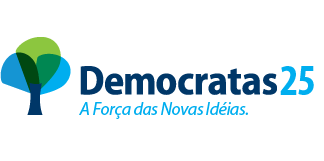 